University logo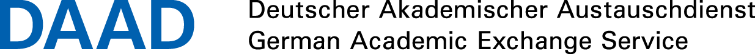 Scholarship AwardCertificateAt the recommendation of the selection committee for the scholarship and academic advising programme for international students and doctoral candidates (STIBET), managed by the German Academic Exchange Service (DAAD) with financing from the German Federal Foreign Office (AA), the UNIVERSITY hereby awardsMr/MsFIRST AND LAST NAMEborn DATEin PLACE OF BIRTH a SCHOLARSHIP TYPE for the period from DATE to DATE.We congratulate you on receiving this scholarship and wish you a successful stay in Germany. We hope that, in addition to your academic pursuits, you will have the opportunity to become better acquainted with your host country, its people and culture.Following your stay in Germany, we would be delighted if you continued your efforts to strengthen international academic collaboration and stayed in contact with the UNIVERSITY and the DAAD.             Place, Date								SignatureFunded by: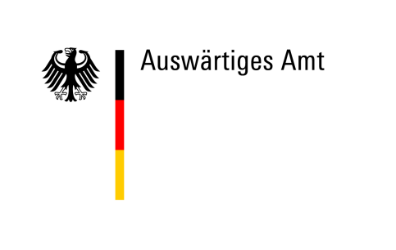 